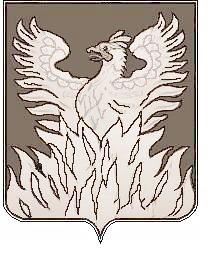 СОВЕТ ДЕПУТАТОВмуниципального образования «Городское поселение Воскресенск» Воскресенского муниципального района Московской области___________________________________________________Р Е Ш Е Н И Еот _26.01.2018 г._№ _425/63_О внесении дополнений в решение Совета депутатов городского поселения Воскресенск «Об увековечении памяти  Почетного гражданина города Воскресенска Макарова Н.И.»В соответствии с Федеральным законом от 06.10.2003 N 131-ФЗ "Об общих принципах организации местного самоуправления в Российской Федерации", решением Совета депутатов муниципального образования «Городское поселение Воскресенск» Воскресенского муниципального района Московской области от 30.01.2015г. № 74/7 «Об утверждении положения по увековечению памяти о выдающихся событиях и личностях, присвоению имен муниципальным учреждениям, улицам, скверам, площадям, установке объектов монументального искусства в городском поселении Воскресенск», решением Совета депутатов муниципального образования «Городское поселение Воскресенск» Воскресенского муниципального района Московской области от 26.01.2018 г. № 424/63 «О внесении дополнений в Положение по увековечению памяти о выдающихся событиях и личностях, присвоению имен муниципальным учреждениям, улицам, скверам, площадям, установке объектов монументального искусства в городском поселении Воскресенск»Совет депутатов муниципального образования «Городское поселение Воскресенск» Воскресенского муниципального района Московской области РЕШИЛ:   Внести в   решение Совета депутатов городского поселения Воскресенск   от 14.12.17 г.№ 412/60 «Об увековечении памяти  Почетного гражданина города Воскресенска Макарова Н.И.»  (далее решение Совета депутатов) следующие изменения: Дополнить пункт 1 решения Совете депутатов   подпунктом 1.1. следующего содержания: «1.1. Изготовить и установить объект монументального искусства в форме бюста за счет средств бюджета городского поселения Воскресенск Воскресенского муниципального района Московской области.».2. Настоящее решение вступает в силу со дня его подписания.        3. Контроль за исполнением настоящего решения возложить на председателя постоянной депутатской комиссии по законности, молодежной и социальной политике Елисеева А.В. и первого заместителя руководителя администрации городского поселения Воскресенск Кривоногова М.Г.Глава городского поселения Воскресенск						 А.С. Владович